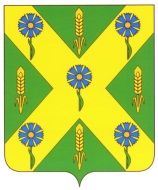 РОССИЙСКАЯ  ФЕДЕРАЦИЯОРЛОВСКАЯ ОБЛАСТЬНОВОСИЛЬСКИЙ РАЙОННЫЙ СОВЕТ НАРОДНЫХ ДЕПУТАТОВР Е Ш Е Н И Е      07 июня 2024 года	  № 92      г. НовосильОб установлении максимального размера дохода и стоимости имущества, находящегося в собственности граждан и подлежащего налогообложению, в целях признания граждан малоимущими и предоставления им по договорам социального найма жилых помещений муниципального жилищного фонда Новосильского района Орловской области                                                                                                      Принято                                                                                                              Новосильским районным                                                                                                        Советом народных депутатов	     07 июня 2024 года           В соответствии с Жилищным кодексом Российской Федерации, Федеральным законом от 6 октября 2003 года № 131 – ФЗ «Об общих принципах организации местного самоуправления в Российской Федерации», Законом Орловской области от 4 февраля 2020 года № 2245 – ОЗ «О порядке определения размера дохода, приходящегося на каждого члена семьи, и стоимости имущества, находящегося в собственности членов семьи и подлежащего налогообложению, в целях признания граждан малоимущими и предоставления им по договорам социального найма жилых помещений муниципального жилищного фонда и порядке признания граждан малоимущими в Орловской области», Новосильский районный Совет народных депутатов решил: Установить максимальный размер дохода, приходящегося на каждого члена семьи  гражданина – заявителя, в целях признания гражданина и членов его семьи малоимущими и предоставления им по договорам социального  найма  жилых помещений муниципального жилищного фонда Новосильского района в размере прожиточного минимума, устанавливаемого Правительством Орловской области на душу населения.         1.1 Величина прожиточного минимума, указанного в части 1 настоящего решения, определяется с учетом количества членов семьи, принадлежащих к различным социально – демографическим группам, по формуле: ПМ= (ПМтн*nтн) + (ПМп*nп) + (ПМд*nд) ,nтн + nп +nд         где:           ПМ – величина прожиточного минимума для семьи;          ПМтн – величина прожиточного минимума для трудоспособного населения ;          ПМп – величина прожиточного минимума для пенсионеров;          nтн  - количество членов семьи, принадлежащих к социально- демографической группе трудоспособного населения;          nп – количество  членов семьи, принадлежащих к социально – демографической группе пенсионеров;          nд – количество членов семьи, принадлежащих к социально – демографической группе детей.Установить максимальный размер стоимости имущества, находящегося в собственности гражданина – заявителя и членов его семьи, подлежащего налогообложению, в целях признания граждан  малоимущими и предоставления им по договорам социального найма жилых помещений муниципального жилищного фонда Новосильского района равной  расчетному показателю рыночной стоимости приобретения жилого помещения по норме предоставления жилых помещений муниципального жилищного фонда Новосильского района по договорам социального найма на территории Новосильского района, определяемой по формуле:СЖ= НП *РС*РЦ,           где:СЖ –расчетный показатель рыночной стоимости приобретения жилого помещения по договору социального найма (руб./кв. м),НП- норма предоставления жилого помещения по договорам социального найма на одного члена семьи (кв.м),РС – количество членов семьи (чел.),РЦ – средняя рыночная цена 1 кв. м общей площади жилья (руб./кв. м).Гражданин – заявитель и члены его семьи могут быть признаны малоимущими в целях постановки на учет в качестве нуждающихся в жилом помещении и предоставления им по договорам социального найма жилых помещений муниципального жилищного фонда Новосильского района, если: 3.1 среднедушевой доход гражданина – заявителя и членов его семьи не превышает максимальный размер среднедушевого дохода, установленного в пункте 1 настоящего решения;3.2 стоимость имущества, находящегося в собственности гражданина – заявителя и членов его семьи и подлежащего налогообложению, не превышает максимальный размер стоимости имущества, установленной в пункте 2 настоящего решения;  4. Величина средней рыночной стоимости 1 (одного) кв. м общей площади жилья по Новосильскому району определяется ежеквартально на основании данных Министерства строительства и жилищно – коммунального хозяйства Российской Федерации.	5. Решение Новосильского районного Совета народных депутатов Совета от 28.05.2015 года № 699 «Об установлении предельной величины среднедушевого дохода и стоимости имущества, находящегося в собственности граждан и подлежащего налогообложению, в целях признания граждан малоимущими и предоставления им по договорам социального найма жилых помещений муниципального жилищного фонда Новосильского района Орловской области» признать утратившим силу. 	6. Настоящее решение вступает в силу с даты его официального опубликования.     Председатель Новосильского районного Совета народных депутатов	Д.П. Сигачев Глава Новосильского района         	Е.Н. Демин